Trainee Interest OpportunitiesTitle: Optics and medical imaging assisted by AI  Mentor: Dr. Muhammad Alli & Dr. Glebys Gonzalez    Department: Machine Learning 	     Location: SRB-1st-21200Contact Information: Name: Dr. Issam El Naqa 	Phone: 813-745-4701Email: Issam.ElNaqa@moffitt.org Please CC the ML Admin Kara Zupancic (kara.zupancic@moffitt.org) 	Office: PMI-SRB 1st- 21202Project/Lab Description: Experimental design and data acquisition for medical optics. Assistance with comparative medicine research.Data analysis of images and signals.Implementation of standard machine learning algorithms.Time Commitment: 10 hours a weekStudent Requirements: 	Physics/engineering background preferred with personal interest in optics and medical imaging (CT/Ultrasound)Proficiency in at least one object-oriented programming language (e.g., Python, MATLAB, Java, C++), training will be provided.Learning Outcomes: 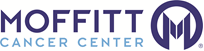 Practical experience in an optics lab and exposure to clinical research applications. Exposure to medical image visualization software.Practical experience in digital signal preprocessing and analysis.Exposure to image-to-image translation to build a strong portfolio of machine learning skills.Development of research skills and presentation skills. 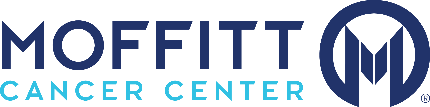 